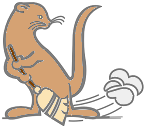 ЈКП „ВИДРАК“ ВАЉЕВОУл. Војводе Мишића бр. 50    14000 Ваљево, СрбијаТел: 014 221 556; Фах: 014 242 981email: nabavkavidrak@gmail.com ЈН бр. 1.1.10/2018Датум:23.07.2018. годинеНа основу члана 93. став 2. ЗЈН, заинтересовано лице је упутило захтев за појашњењем:Молимо Вас да нам кажете колика је укупна процењена вредност тендера по партијама?Одговор:Процењене вредности свих набавки можете, као и остали понуђачи, погледати у објављеном Плану набавки за ЈКП Видрак Ваљево на Порталу јавних набавки Управе за јавне набавке.	Комисија за јавну набавку